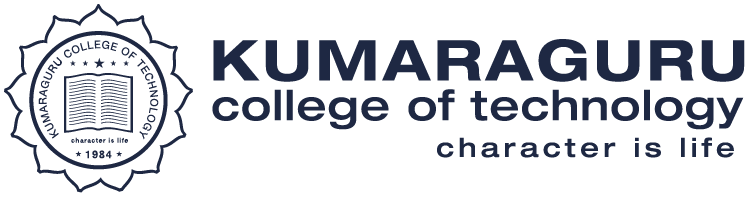 Criteria: II - Teaching and Learning Process2.6.1 Programme outcomes and course outcomes for all Programmes offered by the institution are stated and displayed on website and communicated to teachers and studentsSl. NoDescriptionLinkPEO’s, PO’s, PSO’s and CO’s of all Programmes offered by the Institutionhttps://naac.kct.ac.in/2/ssr/2_6_1/2.6.1.1 PEO, PO, PSO and CO's Consolidated.pdfDissemination of PEO, PO, PSO and CO’shttps://naac.kct.ac.in/2/ssr/2_6_1/2.6.1.2 Dissemination PEO, PO, PSO and CO's.pdf